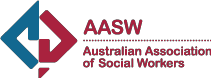 Role DescriptionRole detailsRole detailsRole titleBranch AdministratorReports toMember Services Team LeaderNext reporting managerNational Membership Engagement ManagerLocationMelbourneAwardClerks – Private Sector Modern Award 2010ClassificationAASW Administration Officer Level 3Hours of work1.0 FTETenure12 months fixed termDateNovember 2019 Role purposeRole purposeReporting to the Member Services Team Leader this role is responsible for:Provide day to day administrative support services to the Branch and the Branch Management Committee, associated Sub-Committees and Practice GroupsProvide a key point of contact for members and enquiries to the branch Coordinate Branch activities including Continued Professional Development workshops, consultations and major events such as annual dinners and World Social Work Day celebrationsDevelop and maintain accurate and up to date electronic and hard copy filling systems for the branchManaging and developing a network of professional partnership and stakeholder relationshipsReporting to the Member Services Team Leader this role is responsible for:Provide day to day administrative support services to the Branch and the Branch Management Committee, associated Sub-Committees and Practice GroupsProvide a key point of contact for members and enquiries to the branch Coordinate Branch activities including Continued Professional Development workshops, consultations and major events such as annual dinners and World Social Work Day celebrationsDevelop and maintain accurate and up to date electronic and hard copy filling systems for the branchManaging and developing a network of professional partnership and stakeholder relationshipsAbout AASWThe Australian Association of Social Workers (AASW) is the peak body for social workers in Australia, with approximately 11,500 members. We set the benchmarks for professional education and practice in social work and have a strong voice on matters of social justice, human rights and issues that impact upon the quality of life of all Australians.The AASW operates from a national office (Melbourne) and a network of 9 branches delivering education, programs and services, advocacy, networking and connection for the benefit of members and the social work profession.Our ValuesRESPECTTrust; True openness; Compassion; Self-awareness and reflectionCOLLABORATIONSupport each other; Teamwork; Shared vision; Being united and collegiate; Enjoy your time at work and have funINTEGRITYResponsibility; Courage; AuthenticityACCOUNTABILITYBe engaged and contribute; Deliver outcomesRESPONSIVENESSSelf-awareness; Flexible; Agile; CuriosityKey Areas of AccountabilityBranch Management, Branch Management Committee Secretariat & Administrative ServicesEnsure effective and efficient branch management, secretarial and administrative support services to the BMC, practice groups and other state-based groups as required:Schedule, coordinate and attend BMC meetings and other meetings as required, ensuring associated meeting documentation and papers are prepared and circulated in a timely and professional mannerProvide administration support, particularly in relation to taking and preparing minutes of meetings, agenda preparation, circulation and related activitiesOperate as key point of contact for responding to Branch enquiries Work with relevant AASW departments to ensure processing of invoices, reconciliation of payments, management of Branch facilities, records and data management complianceUndertake project work and associated tasks as required by the BMC, Member Services Team Leader and/or Manager, Social Policy & CommunicationsProvision of high-quality professional development programsSupport the effective operation and delivery of AASW’s professional education objectives and guidelines including:Coordinate CPD activities for members including the promotion of activities, coordinating member bookings, room and catering bookingsBuilding collaborative operating arrangements and CPD related information sharing across the branch Supporting the review processes and reporting arrangements to monitor and assess the effectiveness of AASW practice groups in accordance with AASW BylawsAASW membership engagement activitiesSupport AASW member engagement activities at a Branch level by:Actively engaging with key state-based stakeholder groups/institutionsDeveloping an annual events calendar, in consultation with the AASW Education Team, BMC and Practice Groups managing the successful delivery of the Branch events programPreparing content for branch communications, website and other AASW publications as requiredConsulting and participating in AASW membership recruitment, engagement and retention programs and campaigns and related activitiesAddressing member and stakeholder satisfaction issues promptlyAttend functions representing the AASWPromoting AASW’s social policy & social justice objectivesIn consultation with the BMC and Manager, Social Policy & Communications:Support the organisation’s social policy position on issues identified as important to the AASW at the Branch and/or National levelSupport the implementation of strategies relating to the Reconciliation Action Plan (RAP) to achieve greater understanding and improved delivery of culturally sensitive social work practices within Aboriginal and Torres Strait Islander communities.Assist in the coordination of special education events such as annual dinners, Awards and World Social Work DayGeneralIn addition to the key areas of accountability outlined above, effective performance also involves undertaking a range of associated work activities including:Operating as the key point of contact for information exchange/ communication for the BMC, AASW’s National Office and other AASW BranchesDeveloping and maintaining collaborative working relationships with key internal/external stakeholdersContributing to AASW’s and the Branch’s strategic planning activities, as requiredRepresenting the AASW at functions, as required, including attending out-of-hours functions on occasionUndertake alternate tasks as may be required from time to time to a professional standardIdentify areas of improvement and propose actions that meet challenges and maximise opportunities for business growthMeet relevant goals and metricsKey Compliance RequirementsAll AASW employees are required to:comply with all AASW policies, procedures and code of conductoperate in accordance with relevant statutory and regulatory compliance obligations including: Work Health & Safety, Privacy, Finance Management, Record Keeping and Equal Opportunity in employment and service deliveryparticipate in relevant training and awareness programs relating to compliance obligations and areas of accountabilityNote: A police check and other probity checks may be required as part of the selection and appointment processCore Competencies and CapabilitiesCore Competencies and CapabilitiesCore Competencies and CapabilitiesCore Competencies and CapabilitiesThese competencies and capabilities are fundamental requirements for this employment position and the employee is required to meet these requirements.Personal ResponsibilityComplies with the AASW Code of Conduct at all times, anticipates and adapts willingly to changing demands and situations. Takes personal responsibility for awareness and compliance with all procedures, standards, practices, and policies of the AASW in so much as they apply to the relevant position. Willingness to acquire new skills and willingness to undertake further training as required.Regulatory Compliance – Safety, Health, Environment, Ethics and PrivacyAssists in the provision of a safe and healthy workplace by identifying and responding to hazards in an appropriate manner. Ensures a strong awareness and compliance with Regulatory Standards to ensure ongoing privacy, safety, and security of stakeholders, and takes appropriate preventative measures to minimise the risk of adverse incidents.Leadership and CommunicationLeads or promotes initiatives in their work area to ensure effective performance and achievement of the objectives. Promotes a team spirit and communicates effectively and professionally with fellow employees, management, members, suppliers and service providers.Service Quality and EfficiencyMaintain service quality and efficiency and take part in quality assurance processesThese competencies and capabilities are fundamental requirements for this employment position and the employee is required to meet these requirements.Personal ResponsibilityComplies with the AASW Code of Conduct at all times, anticipates and adapts willingly to changing demands and situations. Takes personal responsibility for awareness and compliance with all procedures, standards, practices, and policies of the AASW in so much as they apply to the relevant position. Willingness to acquire new skills and willingness to undertake further training as required.Regulatory Compliance – Safety, Health, Environment, Ethics and PrivacyAssists in the provision of a safe and healthy workplace by identifying and responding to hazards in an appropriate manner. Ensures a strong awareness and compliance with Regulatory Standards to ensure ongoing privacy, safety, and security of stakeholders, and takes appropriate preventative measures to minimise the risk of adverse incidents.Leadership and CommunicationLeads or promotes initiatives in their work area to ensure effective performance and achievement of the objectives. Promotes a team spirit and communicates effectively and professionally with fellow employees, management, members, suppliers and service providers.Service Quality and EfficiencyMaintain service quality and efficiency and take part in quality assurance processesThese competencies and capabilities are fundamental requirements for this employment position and the employee is required to meet these requirements.Personal ResponsibilityComplies with the AASW Code of Conduct at all times, anticipates and adapts willingly to changing demands and situations. Takes personal responsibility for awareness and compliance with all procedures, standards, practices, and policies of the AASW in so much as they apply to the relevant position. Willingness to acquire new skills and willingness to undertake further training as required.Regulatory Compliance – Safety, Health, Environment, Ethics and PrivacyAssists in the provision of a safe and healthy workplace by identifying and responding to hazards in an appropriate manner. Ensures a strong awareness and compliance with Regulatory Standards to ensure ongoing privacy, safety, and security of stakeholders, and takes appropriate preventative measures to minimise the risk of adverse incidents.Leadership and CommunicationLeads or promotes initiatives in their work area to ensure effective performance and achievement of the objectives. Promotes a team spirit and communicates effectively and professionally with fellow employees, management, members, suppliers and service providers.Service Quality and EfficiencyMaintain service quality and efficiency and take part in quality assurance processesThese competencies and capabilities are fundamental requirements for this employment position and the employee is required to meet these requirements.Personal ResponsibilityComplies with the AASW Code of Conduct at all times, anticipates and adapts willingly to changing demands and situations. Takes personal responsibility for awareness and compliance with all procedures, standards, practices, and policies of the AASW in so much as they apply to the relevant position. Willingness to acquire new skills and willingness to undertake further training as required.Regulatory Compliance – Safety, Health, Environment, Ethics and PrivacyAssists in the provision of a safe and healthy workplace by identifying and responding to hazards in an appropriate manner. Ensures a strong awareness and compliance with Regulatory Standards to ensure ongoing privacy, safety, and security of stakeholders, and takes appropriate preventative measures to minimise the risk of adverse incidents.Leadership and CommunicationLeads or promotes initiatives in their work area to ensure effective performance and achievement of the objectives. Promotes a team spirit and communicates effectively and professionally with fellow employees, management, members, suppliers and service providers.Service Quality and EfficiencyMaintain service quality and efficiency and take part in quality assurance processesKey Selection CriteriaKey Selection CriteriaKey Selection CriteriaKey Selection CriteriaEssential RequirementsProfessional communication skillsHighly experienced in working with a range of stakeholders demonstrating excellent customer service skillsDemonstrated experience in office/branch administration, including records managementAbility to work autonomously with minimal supervision and as part of a teamExperienced in coordinating learning events and professional meetingsExperience in drafting routine correspondence and preparing newsletter/publicationsAbility to undertake occasional travel interstate from time to time and attend out-of-hours meetings etc.High level administrative and organisational skills, including managing work deadlines and managing informationProblem-solving and conflict resolution skillsProfessional communication skills (oral and written)Highly skilled in the use of MS Suite of products, Word, Publisher, PowerPoint, Excel and a CRMDesirable RequirementsQualifications in business administrationUnderstanding of social work and other allied health services sectorExperienced in providing executive-level support to committees/volunteer advisory groups and providing secretariat supportExperience in a professional associationA minimum of two years executive level administration supportEssential RequirementsProfessional communication skillsHighly experienced in working with a range of stakeholders demonstrating excellent customer service skillsDemonstrated experience in office/branch administration, including records managementAbility to work autonomously with minimal supervision and as part of a teamExperienced in coordinating learning events and professional meetingsExperience in drafting routine correspondence and preparing newsletter/publicationsAbility to undertake occasional travel interstate from time to time and attend out-of-hours meetings etc.High level administrative and organisational skills, including managing work deadlines and managing informationProblem-solving and conflict resolution skillsProfessional communication skills (oral and written)Highly skilled in the use of MS Suite of products, Word, Publisher, PowerPoint, Excel and a CRMDesirable RequirementsQualifications in business administrationUnderstanding of social work and other allied health services sectorExperienced in providing executive-level support to committees/volunteer advisory groups and providing secretariat supportExperience in a professional associationA minimum of two years executive level administration supportEssential RequirementsProfessional communication skillsHighly experienced in working with a range of stakeholders demonstrating excellent customer service skillsDemonstrated experience in office/branch administration, including records managementAbility to work autonomously with minimal supervision and as part of a teamExperienced in coordinating learning events and professional meetingsExperience in drafting routine correspondence and preparing newsletter/publicationsAbility to undertake occasional travel interstate from time to time and attend out-of-hours meetings etc.High level administrative and organisational skills, including managing work deadlines and managing informationProblem-solving and conflict resolution skillsProfessional communication skills (oral and written)Highly skilled in the use of MS Suite of products, Word, Publisher, PowerPoint, Excel and a CRMDesirable RequirementsQualifications in business administrationUnderstanding of social work and other allied health services sectorExperienced in providing executive-level support to committees/volunteer advisory groups and providing secretariat supportExperience in a professional associationA minimum of two years executive level administration supportEssential RequirementsProfessional communication skillsHighly experienced in working with a range of stakeholders demonstrating excellent customer service skillsDemonstrated experience in office/branch administration, including records managementAbility to work autonomously with minimal supervision and as part of a teamExperienced in coordinating learning events and professional meetingsExperience in drafting routine correspondence and preparing newsletter/publicationsAbility to undertake occasional travel interstate from time to time and attend out-of-hours meetings etc.High level administrative and organisational skills, including managing work deadlines and managing informationProblem-solving and conflict resolution skillsProfessional communication skills (oral and written)Highly skilled in the use of MS Suite of products, Word, Publisher, PowerPoint, Excel and a CRMDesirable RequirementsQualifications in business administrationUnderstanding of social work and other allied health services sectorExperienced in providing executive-level support to committees/volunteer advisory groups and providing secretariat supportExperience in a professional associationA minimum of two years executive level administration supportApprovalsApprovalsApprovalsApprovalsApproved by:Cindy Smith, CEODate:Accepted byAccepted byAccepted byAccepted byEmployee Name:Signature:Date: